1.1. Описание услуги1.1. Описание услуги1.1. Описание услуги1.1. Описание услуги1.1. Описание услуги1.1. Описание услуги1.1. Описание услугиВ рамках ИТ-услуги осуществляется комплекс работ, позволяющий обеспечить стабильное функционирование инструментов для коллективной разработки в объеме реализованных бизнес-процессов в установленной период доступности, а также своевременную поддержку пользователей данной системы.В рамках ИТ-услуги осуществляется комплекс работ, позволяющий обеспечить стабильное функционирование инструментов для коллективной разработки в объеме реализованных бизнес-процессов в установленной период доступности, а также своевременную поддержку пользователей данной системы.В рамках ИТ-услуги осуществляется комплекс работ, позволяющий обеспечить стабильное функционирование инструментов для коллективной разработки в объеме реализованных бизнес-процессов в установленной период доступности, а также своевременную поддержку пользователей данной системы.В рамках ИТ-услуги осуществляется комплекс работ, позволяющий обеспечить стабильное функционирование инструментов для коллективной разработки в объеме реализованных бизнес-процессов в установленной период доступности, а также своевременную поддержку пользователей данной системы.В рамках ИТ-услуги осуществляется комплекс работ, позволяющий обеспечить стабильное функционирование инструментов для коллективной разработки в объеме реализованных бизнес-процессов в установленной период доступности, а также своевременную поддержку пользователей данной системы.В рамках ИТ-услуги осуществляется комплекс работ, позволяющий обеспечить стабильное функционирование инструментов для коллективной разработки в объеме реализованных бизнес-процессов в установленной период доступности, а также своевременную поддержку пользователей данной системы.В рамках ИТ-услуги осуществляется комплекс работ, позволяющий обеспечить стабильное функционирование инструментов для коллективной разработки в объеме реализованных бизнес-процессов в установленной период доступности, а также своевременную поддержку пользователей данной системы.1.2. Способ подключения к ИТ-системе (если необходимо и в зависимости от технической возможности организации)1.2. Способ подключения к ИТ-системе (если необходимо и в зависимости от технической возможности организации)1.2. Способ подключения к ИТ-системе (если необходимо и в зависимости от технической возможности организации)1.2. Способ подключения к ИТ-системе (если необходимо и в зависимости от технической возможности организации)1.2. Способ подключения к ИТ-системе (если необходимо и в зависимости от технической возможности организации)1.2. Способ подключения к ИТ-системе (если необходимо и в зависимости от технической возможности организации)1.2. Способ подключения к ИТ-системе (если необходимо и в зависимости от технической возможности организации)Прямая ссылка на веб-ресурс из КСПДПрямая ссылка на веб-ресурс из Интернет (требуется СКЗИ на АРМ / не требуется)Прямая ссылка на веб-ресурс из КСПДПрямая ссылка на веб-ресурс из Интернет (требуется СКЗИ на АРМ / не требуется)Прямая ссылка на веб-ресурс из КСПДПрямая ссылка на веб-ресурс из Интернет (требуется СКЗИ на АРМ / не требуется)Прямая ссылка на веб-ресурс из КСПДПрямая ссылка на веб-ресурс из Интернет (требуется СКЗИ на АРМ / не требуется)Прямая ссылка на веб-ресурс из КСПДПрямая ссылка на веб-ресурс из Интернет (требуется СКЗИ на АРМ / не требуется)Прямая ссылка на веб-ресурс из КСПДПрямая ссылка на веб-ресурс из Интернет (требуется СКЗИ на АРМ / не требуется)Прямая ссылка на веб-ресурс из КСПДПрямая ссылка на веб-ресурс из Интернет (требуется СКЗИ на АРМ / не требуется)1.3. Группа корпоративных бизнес-процессов / сценариев, поддерживаемых в рамках услуги   1.3. Группа корпоративных бизнес-процессов / сценариев, поддерживаемых в рамках услуги   1.3. Группа корпоративных бизнес-процессов / сценариев, поддерживаемых в рамках услуги   1.3. Группа корпоративных бизнес-процессов / сценариев, поддерживаемых в рамках услуги   1.3. Группа корпоративных бизнес-процессов / сценариев, поддерживаемых в рамках услуги   1.3. Группа корпоративных бизнес-процессов / сценариев, поддерживаемых в рамках услуги   1.3. Группа корпоративных бизнес-процессов / сценариев, поддерживаемых в рамках услуги   - Работа в системе;- Настройка проектов;- Настройка базы знаний в системе;- Доработка системы;- Углублённые консультации и методологическая поддержка пользователей по использованию функционала системы.- Работа в системе;- Настройка проектов;- Настройка базы знаний в системе;- Доработка системы;- Углублённые консультации и методологическая поддержка пользователей по использованию функционала системы.- Работа в системе;- Настройка проектов;- Настройка базы знаний в системе;- Доработка системы;- Углублённые консультации и методологическая поддержка пользователей по использованию функционала системы.- Работа в системе;- Настройка проектов;- Настройка базы знаний в системе;- Доработка системы;- Углублённые консультации и методологическая поддержка пользователей по использованию функционала системы.- Работа в системе;- Настройка проектов;- Настройка базы знаний в системе;- Доработка системы;- Углублённые консультации и методологическая поддержка пользователей по использованию функционала системы.- Работа в системе;- Настройка проектов;- Настройка базы знаний в системе;- Доработка системы;- Углублённые консультации и методологическая поддержка пользователей по использованию функционала системы.- Работа в системе;- Настройка проектов;- Настройка базы знаний в системе;- Доработка системы;- Углублённые консультации и методологическая поддержка пользователей по использованию функционала системы.1.4. Интеграция с корпоративными ИТ-системами1.4. Интеграция с корпоративными ИТ-системами1.4. Интеграция с корпоративными ИТ-системами1.4. Интеграция с корпоративными ИТ-системами1.4. Интеграция с корпоративными ИТ-системами1.4. Интеграция с корпоративными ИТ-системами1.4. Интеграция с корпоративными ИТ-системамиИТ-системаГруппа процессовГруппа процессовГруппа процессовГруппа процессовГруппа процессовСистема хранения исходного кода- Работа со статусами задач;- Комментирование задач;- Работа со статусами задач;- Комментирование задач;- Работа со статусами задач;- Комментирование задач;- Работа со статусами задач;- Комментирование задач;- Работа со статусами задач;- Комментирование задач;1.5. Интеграция с внешними ИТ-системами1.5. Интеграция с внешними ИТ-системами1.5. Интеграция с внешними ИТ-системами1.5. Интеграция с внешними ИТ-системами1.5. Интеграция с внешними ИТ-системами1.5. Интеграция с внешними ИТ-системами1.5. Интеграция с внешними ИТ-системамиИТ-системаГруппа процессовГруппа процессовГруппа процессовГруппа процессовГруппа процессов Для данной услуги не применяется Для данной услуги не применяется Для данной услуги не применяется Для данной услуги не применяется Для данной услуги не применяется1.6. Перечень работ, оказываемых в рамках услуги1.6. Перечень работ, оказываемых в рамках услуги1.6. Перечень работ, оказываемых в рамках услуги1.6. Перечень работ, оказываемых в рамках услуги1.6. Перечень работ, оказываемых в рамках услуги1.6. Перечень работ, оказываемых в рамках услуги1.6. Перечень работ, оказываемых в рамках услугиЦентр поддержки пользователей- Прием, обработка, регистрация и маршрутизация поступающих обращений от пользователей.- Прием, обработка, регистрация и маршрутизация поступающих обращений от пользователей.- Прием, обработка, регистрация и маршрутизация поступающих обращений от пользователей.- Прием, обработка, регистрация и маршрутизация поступающих обращений от пользователей.- Прием, обработка, регистрация и маршрутизация поступающих обращений от пользователей.Функциональная поддержкаТехническая поддержка пользователей:Диагностика и устранение возникающих инцидентов и проблем в рамках поступающих обращений;Консультирование пользователей по вопросам подключения и работоспособности системы;Подготовка статей знаний по часто задаваемым вопросам и публикация их для общего доступа.Администрирование проектов системы:Создание новых проектов, формирование структуры проекта;Настройка ролей и прав доступа пользователей в проекте;Настройка схем и визуализации рабочего процесса;Настройка свойств и триггеров рабочего процесса;Создание и связывание типов задач с проектами;Создание экранов задач;Создание и настройка индивидуальных полей;Подготовка статей знаний по часто задаваемым вопросам и публикация их для общего доступа.Консультационная поддержка пользователей в части работы в системе и кастомизации пространств:Начало работы;Работа с задачами;Поиск задач;Создания отчетов;Просмотр проекта;Настройка панели инструментов;Управление профилем пользователя;Настройка макета и дизайна;Настройка полей и экранов;Настройка рабочего процесса;Настройка уведомлений;Управление пользователями и группами.Техническая поддержка пользователей:Диагностика и устранение возникающих инцидентов и проблем в рамках поступающих обращений;Консультирование пользователей по вопросам подключения и работоспособности системы;Подготовка статей знаний по часто задаваемым вопросам и публикация их для общего доступа.Администрирование проектов системы:Создание новых проектов, формирование структуры проекта;Настройка ролей и прав доступа пользователей в проекте;Настройка схем и визуализации рабочего процесса;Настройка свойств и триггеров рабочего процесса;Создание и связывание типов задач с проектами;Создание экранов задач;Создание и настройка индивидуальных полей;Подготовка статей знаний по часто задаваемым вопросам и публикация их для общего доступа.Консультационная поддержка пользователей в части работы в системе и кастомизации пространств:Начало работы;Работа с задачами;Поиск задач;Создания отчетов;Просмотр проекта;Настройка панели инструментов;Управление профилем пользователя;Настройка макета и дизайна;Настройка полей и экранов;Настройка рабочего процесса;Настройка уведомлений;Управление пользователями и группами.Техническая поддержка пользователей:Диагностика и устранение возникающих инцидентов и проблем в рамках поступающих обращений;Консультирование пользователей по вопросам подключения и работоспособности системы;Подготовка статей знаний по часто задаваемым вопросам и публикация их для общего доступа.Администрирование проектов системы:Создание новых проектов, формирование структуры проекта;Настройка ролей и прав доступа пользователей в проекте;Настройка схем и визуализации рабочего процесса;Настройка свойств и триггеров рабочего процесса;Создание и связывание типов задач с проектами;Создание экранов задач;Создание и настройка индивидуальных полей;Подготовка статей знаний по часто задаваемым вопросам и публикация их для общего доступа.Консультационная поддержка пользователей в части работы в системе и кастомизации пространств:Начало работы;Работа с задачами;Поиск задач;Создания отчетов;Просмотр проекта;Настройка панели инструментов;Управление профилем пользователя;Настройка макета и дизайна;Настройка полей и экранов;Настройка рабочего процесса;Настройка уведомлений;Управление пользователями и группами.Техническая поддержка пользователей:Диагностика и устранение возникающих инцидентов и проблем в рамках поступающих обращений;Консультирование пользователей по вопросам подключения и работоспособности системы;Подготовка статей знаний по часто задаваемым вопросам и публикация их для общего доступа.Администрирование проектов системы:Создание новых проектов, формирование структуры проекта;Настройка ролей и прав доступа пользователей в проекте;Настройка схем и визуализации рабочего процесса;Настройка свойств и триггеров рабочего процесса;Создание и связывание типов задач с проектами;Создание экранов задач;Создание и настройка индивидуальных полей;Подготовка статей знаний по часто задаваемым вопросам и публикация их для общего доступа.Консультационная поддержка пользователей в части работы в системе и кастомизации пространств:Начало работы;Работа с задачами;Поиск задач;Создания отчетов;Просмотр проекта;Настройка панели инструментов;Управление профилем пользователя;Настройка макета и дизайна;Настройка полей и экранов;Настройка рабочего процесса;Настройка уведомлений;Управление пользователями и группами.Техническая поддержка пользователей:Диагностика и устранение возникающих инцидентов и проблем в рамках поступающих обращений;Консультирование пользователей по вопросам подключения и работоспособности системы;Подготовка статей знаний по часто задаваемым вопросам и публикация их для общего доступа.Администрирование проектов системы:Создание новых проектов, формирование структуры проекта;Настройка ролей и прав доступа пользователей в проекте;Настройка схем и визуализации рабочего процесса;Настройка свойств и триггеров рабочего процесса;Создание и связывание типов задач с проектами;Создание экранов задач;Создание и настройка индивидуальных полей;Подготовка статей знаний по часто задаваемым вопросам и публикация их для общего доступа.Консультационная поддержка пользователей в части работы в системе и кастомизации пространств:Начало работы;Работа с задачами;Поиск задач;Создания отчетов;Просмотр проекта;Настройка панели инструментов;Управление профилем пользователя;Настройка макета и дизайна;Настройка полей и экранов;Настройка рабочего процесса;Настройка уведомлений;Управление пользователями и группами.Поддержка интеграционных процессов- Мониторинг интеграционных сценариев в рамках поддерживаемых бизнес-процессов; - Диагностика и устранение возникающих инцидентов и проблем в части передачи данных в рамках поступающих обращений.- Мониторинг интеграционных сценариев в рамках поддерживаемых бизнес-процессов; - Диагностика и устранение возникающих инцидентов и проблем в части передачи данных в рамках поступающих обращений.- Мониторинг интеграционных сценариев в рамках поддерживаемых бизнес-процессов; - Диагностика и устранение возникающих инцидентов и проблем в части передачи данных в рамках поступающих обращений.- Мониторинг интеграционных сценариев в рамках поддерживаемых бизнес-процессов; - Диагностика и устранение возникающих инцидентов и проблем в части передачи данных в рамках поступающих обращений.- Мониторинг интеграционных сценариев в рамках поддерживаемых бизнес-процессов; - Диагностика и устранение возникающих инцидентов и проблем в части передачи данных в рамках поступающих обращений.ИТ-инфраструктура- Ведение полномочий в ИТ-системе в рамках разработанной концепции ролей и полномочий – предоставление, продление, прекращение прав доступа пользователей;
 - Установка и обновление прикладного программного обеспечения, требуемого для бесперебойного функционирования ИТ-системы;
 - Обеспечение резервного копирования и восстановления, в случае необходимости, баз данных.
 - Предоставление прав доступа, присвоение соответствующих ролей в системе ведения учетных записей пользователей.- Ведение полномочий в ИТ-системе в рамках разработанной концепции ролей и полномочий – предоставление, продление, прекращение прав доступа пользователей;
 - Установка и обновление прикладного программного обеспечения, требуемого для бесперебойного функционирования ИТ-системы;
 - Обеспечение резервного копирования и восстановления, в случае необходимости, баз данных.
 - Предоставление прав доступа, присвоение соответствующих ролей в системе ведения учетных записей пользователей.- Ведение полномочий в ИТ-системе в рамках разработанной концепции ролей и полномочий – предоставление, продление, прекращение прав доступа пользователей;
 - Установка и обновление прикладного программного обеспечения, требуемого для бесперебойного функционирования ИТ-системы;
 - Обеспечение резервного копирования и восстановления, в случае необходимости, баз данных.
 - Предоставление прав доступа, присвоение соответствующих ролей в системе ведения учетных записей пользователей.- Ведение полномочий в ИТ-системе в рамках разработанной концепции ролей и полномочий – предоставление, продление, прекращение прав доступа пользователей;
 - Установка и обновление прикладного программного обеспечения, требуемого для бесперебойного функционирования ИТ-системы;
 - Обеспечение резервного копирования и восстановления, в случае необходимости, баз данных.
 - Предоставление прав доступа, присвоение соответствующих ролей в системе ведения учетных записей пользователей.- Ведение полномочий в ИТ-системе в рамках разработанной концепции ролей и полномочий – предоставление, продление, прекращение прав доступа пользователей;
 - Установка и обновление прикладного программного обеспечения, требуемого для бесперебойного функционирования ИТ-системы;
 - Обеспечение резервного копирования и восстановления, в случае необходимости, баз данных.
 - Предоставление прав доступа, присвоение соответствующих ролей в системе ведения учетных записей пользователей.Модификация ИТ-системыРазвитие и модификация ИТ-системы в части реализации нового функционала в рамках настоящей услуги не осуществляетсяРазвитие и модификация ИТ-системы в части реализации нового функционала в рамках настоящей услуги не осуществляетсяРазвитие и модификация ИТ-системы в части реализации нового функционала в рамках настоящей услуги не осуществляетсяРазвитие и модификация ИТ-системы в части реализации нового функционала в рамках настоящей услуги не осуществляетсяРазвитие и модификация ИТ-системы в части реализации нового функционала в рамках настоящей услуги не осуществляется1.7. Наименование и место хранения пользовательской документации:1.7. Наименование и место хранения пользовательской документации:1.7. Наименование и место хранения пользовательской документации:1.7. Наименование и место хранения пользовательской документации:1.7. Наименование и место хранения пользовательской документации:1.7. Наименование и место хранения пользовательской документации:1.7. Наименование и место хранения пользовательской документации:ИТ-системаhttps://project.rosatom.local/ раздел справкаhttps://project.rosatom.local/ раздел справкаhttps://project.rosatom.local/ раздел справкаhttps://project.rosatom.local/ раздел справкаhttps://project.rosatom.local/ раздел справкаПортал Госкорпорации «Росатом»Иное местоИное местоИное место1.8. Ограничения по оказанию услуги1.8. Ограничения по оказанию услуги1.8. Ограничения по оказанию услуги1.8. Ограничения по оказанию услуги1.8. Ограничения по оказанию услуги1.8. Ограничения по оказанию услуги1.8. Ограничения по оказанию услуги1.8.1. В п.1.3. представлен полный перечень групп бизнес-процессов / сценариев, реализованных в информационной системе.1.8.2. Групповое обучение пользователей не входит в состав услуги, но может быть проведено по заявке на разовые услуги.1.8.3 Обновления выпускаются вендором. По запросу на новый функционал требования передаются разработчику и обращения закрываются.1.8.4 Установка дополнительных плагинов не входит в состав услуги, но может быть проведена по заявке на разовые услуги.1.8.1. В п.1.3. представлен полный перечень групп бизнес-процессов / сценариев, реализованных в информационной системе.1.8.2. Групповое обучение пользователей не входит в состав услуги, но может быть проведено по заявке на разовые услуги.1.8.3 Обновления выпускаются вендором. По запросу на новый функционал требования передаются разработчику и обращения закрываются.1.8.4 Установка дополнительных плагинов не входит в состав услуги, но может быть проведена по заявке на разовые услуги.1.8.1. В п.1.3. представлен полный перечень групп бизнес-процессов / сценариев, реализованных в информационной системе.1.8.2. Групповое обучение пользователей не входит в состав услуги, но может быть проведено по заявке на разовые услуги.1.8.3 Обновления выпускаются вендором. По запросу на новый функционал требования передаются разработчику и обращения закрываются.1.8.4 Установка дополнительных плагинов не входит в состав услуги, но может быть проведена по заявке на разовые услуги.1.8.1. В п.1.3. представлен полный перечень групп бизнес-процессов / сценариев, реализованных в информационной системе.1.8.2. Групповое обучение пользователей не входит в состав услуги, но может быть проведено по заявке на разовые услуги.1.8.3 Обновления выпускаются вендором. По запросу на новый функционал требования передаются разработчику и обращения закрываются.1.8.4 Установка дополнительных плагинов не входит в состав услуги, но может быть проведена по заявке на разовые услуги.1.8.1. В п.1.3. представлен полный перечень групп бизнес-процессов / сценариев, реализованных в информационной системе.1.8.2. Групповое обучение пользователей не входит в состав услуги, но может быть проведено по заявке на разовые услуги.1.8.3 Обновления выпускаются вендором. По запросу на новый функционал требования передаются разработчику и обращения закрываются.1.8.4 Установка дополнительных плагинов не входит в состав услуги, но может быть проведена по заявке на разовые услуги.1.8.1. В п.1.3. представлен полный перечень групп бизнес-процессов / сценариев, реализованных в информационной системе.1.8.2. Групповое обучение пользователей не входит в состав услуги, но может быть проведено по заявке на разовые услуги.1.8.3 Обновления выпускаются вендором. По запросу на новый функционал требования передаются разработчику и обращения закрываются.1.8.4 Установка дополнительных плагинов не входит в состав услуги, но может быть проведена по заявке на разовые услуги.1.8.1. В п.1.3. представлен полный перечень групп бизнес-процессов / сценариев, реализованных в информационной системе.1.8.2. Групповое обучение пользователей не входит в состав услуги, но может быть проведено по заявке на разовые услуги.1.8.3 Обновления выпускаются вендором. По запросу на новый функционал требования передаются разработчику и обращения закрываются.1.8.4 Установка дополнительных плагинов не входит в состав услуги, но может быть проведена по заявке на разовые услуги.1.9. Норматив на поддержку1.9. Норматив на поддержку1.9. Норматив на поддержку1.9. Норматив на поддержку1.9. Норматив на поддержку1.9. Норматив на поддержку1.9. Норматив на поддержкуПодразделениеПредельное значение трудозатрат на поддержку 1 единицы объемного показателя по услуге (чел.мес.)Предельное значение трудозатрат на поддержку 1 единицы объемного показателя по услуге (чел.мес.)Предельное значение трудозатрат на поддержку 1 единицы объемного показателя по услуге (чел.мес.)Предельное значение трудозатрат на поддержку 1 единицы объемного показателя по услуге (чел.мес.)Предельное значение трудозатрат на поддержку 1 единицы объемного показателя по услуге (чел.мес.)Функциональная поддержка 0,00423 0,00423 0,00423 0,00423 0,00423Поддержка интеграционных процессов Для данной услуги не применяется Для данной услуги не применяется Для данной услуги не применяется Для данной услуги не применяется Для данной услуги не применяетсяИТ-инфраструктура 0,0017 0,0017 0,0017 0,0017 0,00171.10. Дополнительные параметры оказания услуги1.10. Дополнительные параметры оказания услуги1.10. Дополнительные параметры оказания услуги1.10. Дополнительные параметры оказания услуги1.10. Дополнительные параметры оказания услуги1.10. Дополнительные параметры оказания услуги1.10. Дополнительные параметры оказания услуги1.10.1. Допустимый простой ИТ-ресурса в течении года, часовДля данной услуги не применяетсяДля данной услуги не применяетсяДля данной услуги не применяетсяДля данной услуги не применяетсяДля данной услуги не применяется1.10.2. Срок хранения данных резервного копирования (в календарных днях)Для данной услуги не применяетсяДля данной услуги не применяетсяДля данной услуги не применяетсяДля данной услуги не применяетсяДля данной услуги не применяется1.10.3. Целевая точка восстановления ИТ-ресурса (RPO) (в рабочих часах)Для данной услуги не применяетсяДля данной услуги не применяетсяДля данной услуги не применяетсяДля данной услуги не применяетсяДля данной услуги не применяется1.10.4. Целевое время восстановления ИТ-ресурса (RTO) (в рабочих часах)Для данной услуги не применяетсяДля данной услуги не применяетсяДля данной услуги не применяетсяДля данной услуги не применяетсяДля данной услуги не применяется1.10.5. Обеспечение катастрофоустойчивости ИТ-ресурсаДля данной услуги не применяетсяДля данной услуги не применяетсяДля данной услуги не применяетсяДля данной услуги не применяетсяДля данной услуги не применяется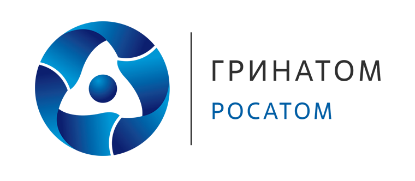 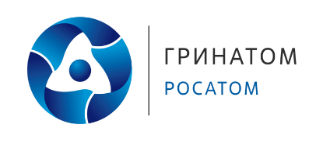 